Załącznik nr 3…………………………………Pieczątka wykonawcyFORMULARZ CENOWY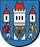 Świadczenie usług pocztowych dla gminy skoczów i urzędu Miejskiego w skoczowieL.p.Rodzaj przesyłki pocztowej, usługiWaga przesyłki (g)Prognozowa na ilośćCena jednostkowa brutto (zł)Stawka podatku VAT (%)Wartość brutto (zł)1234567Przesyłki listowe w obrocie krajowymPrzesyłki listowe w obrocie krajowymPrzesyłki listowe w obrocie krajowymPrzesyłki listowe w obrocie krajowymPrzesyłki listowe w obrocie krajowymPrzesyłki listowe w obrocie krajowymPrzesyłki listowe w obrocie krajowym1Przesyłki listowe nierejestrowane ekonomiczneS do 500g3001Przesyłki listowe nierejestrowane ekonomiczneM do 1000g301Przesyłki listowe nierejestrowane ekonomiczneL do 2000g22Zwrot do nadawcy Przesyłki listowe nierejestrowane ekonomiczneS do 500g152Zwrot do nadawcy Przesyłki listowe nierejestrowane ekonomiczneM do 1000g22Zwrot do nadawcy Przesyłki listowe nierejestrowane ekonomiczneL do 2000g13Przesyłki listowe nierejestrowane priorytetoweS do 500g203Przesyłki listowe nierejestrowane priorytetoweM do 1000g53Przesyłki listowe nierejestrowane priorytetoweL do 2000g14Zwrot do nadawcy Przesyłki listowe nierejestrowane priorytetowe S do 500g14Zwrot do nadawcy Przesyłki listowe nierejestrowane priorytetowe M do 1000g14Zwrot do nadawcy Przesyłki listowe nierejestrowane priorytetowe L do 2000g15Przesyłki listowe polecone ekonomiczneS do 500g110005Przesyłki listowe polecone ekonomiczneM do 1000g2005Przesyłki listowe polecone ekonomiczneL do 2000g56Zwrot do nadawcy Przesyłki listowe polecone ekonomiczne S do 500g3006Zwrot do nadawcy Przesyłki listowe polecone ekonomiczne M do 1000g56Zwrot do nadawcy Przesyłki listowe polecone ekonomiczne L do 2000g17Przesyłki listowe polecone priorytetoweS do 500g607Przesyłki listowe polecone priorytetoweM do 1000g207Przesyłki listowe polecone priorytetoweL do 2000g18Zwrot do nadawcy Przesyłki listowe polecone priorytetoweS do 500g28Zwrot do nadawcy Przesyłki listowe polecone priorytetoweM do 1000g28Zwrot do nadawcy Przesyłki listowe polecone priorytetoweL do 2000g1Przesyłki listowe w obrocie zagranicznymPrzesyłki listowe w obrocie zagranicznymPrzesyłki listowe w obrocie zagranicznymPrzesyłki listowe w obrocie zagranicznymPrzesyłki listowe w obrocie zagranicznymPrzesyłki listowe w obrocie zagranicznymPrzesyłki listowe w obrocie zagranicznym9Przesyłki priorytetowe listowe nierejestrowane STREFA A,B,C,DDo 50g209Przesyłki priorytetowe listowe nierejestrowane STREFA A,B,C,DPonad 50g do 100g59Przesyłki priorytetowe listowe nierejestrowane STREFA A,B,C,DPonad 100 do 350g510Zwrot do nadawcy Przesyłki priorytetowe listowe nierejestrowaneDo 50g710Zwrot do nadawcy Przesyłki priorytetowe listowe nierejestrowanePonad 50g do 100g210Zwrot do nadawcy Przesyłki priorytetowe listowe nierejestrowanePonad 100 do 350g211Przesyłki listowe polecone STREFA A,B,C,DDo 50g10011Przesyłki listowe polecone STREFA A,B,C,DPonad 50g do 100g811Przesyłki listowe polecone STREFA A,B,C,DPonad 100 do 350g512Zwrot do nadawcy Przesyłki listowe poleconeFormat S2012Zwrot do nadawcy Przesyłki listowe poleconeFormat M112Zwrot do nadawcy Przesyłki listowe poleconeFormat L1Paczki pocztowe w obrocie krajowymPaczki pocztowe w obrocie krajowymPaczki pocztowe w obrocie krajowymPaczki pocztowe w obrocie krajowymPaczki pocztowe w obrocie krajowymPaczki pocztowe w obrocie krajowymPaczki pocztowe w obrocie krajowym13Paczki krajowe ekonomiczne (gabaryt A)Ponad 1 kg do 2 kg413Paczki krajowe ekonomiczne (gabaryt A)Ponad 2 kg do 5 kg413Paczki krajowe ekonomiczne (gabaryt A)Ponad 5 kg do 10 kg214Paczki krajowe priorytetowe (gabaryt A)Ponad 1 kg do 2 kg114Paczki krajowe priorytetowe (gabaryt A)Ponad 2 kg do 5 kg114Paczki krajowe priorytetowe (gabaryt A)Ponad 5 kg do 10 kg115Paczki krajowe priorytetowe (gabaryt B)Od 5 kg do 10 kg1Usługi pocztoweUsługi pocztoweUsługi pocztoweUsługi pocztoweUsługi pocztoweUsługi pocztoweUsługi pocztowe16Usługa potwierdzenia odbioru w obrocie krajowym przesyłek listowych ekonomicznych1150017Usługa potwierdzenia odbioru w obrocie krajowym przesyłek listowych priorytetowych5018Usługa potwierdzenia odbioru w obrocie zagranicznym15019Usługa odbioru przesyłek z siedziby zamawiającego tj. Urząd Miejski w Skoczowie, Rynek 1, 43-430 Skoczów- do placówek nadawczych Wykonawcy, świadczony 1 raz dziennie, 5 dni w tygodniu (od poniedziałku do piątku), opłacana miesięcznie przez Zamawiającego9 m-cy20RAZEM CENA OFERTY BRUTTORAZEM CENA OFERTY BRUTTORAZEM CENA OFERTY BRUTTORAZEM CENA OFERTY BRUTTO